　　　　　　　　　　　　　　　　2017年　夏スイーツ　　　　　　　　　　　すいか＆キュウリのスムージー（1人分　　　　　　　　　すいか　 100g　　　　　　　　　　　　　　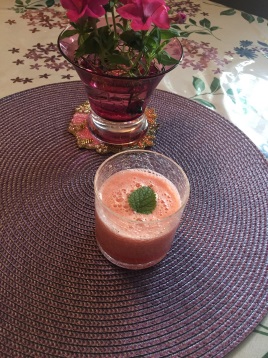                   キュウリ　50g　　　　　　　　　　　　　　　                  ハチミツ　少々　　　　　　　　　　　　　　　淡雪ワインゼリー(5人分)　　　　　　　　　　　　　　赤ワイン　200cc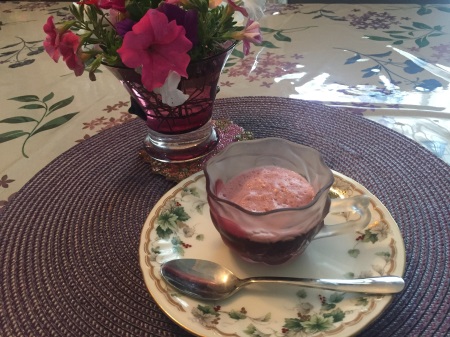                             水　　　　 50cc                            きび糖　　 大2                            粉ゼラチン  5g                            卵白　　　　1個分　　　　　　　　　　　　　　桃　　　　　1/２個豆腐＆チアシードヨーグルトムースケルシートッピング（２人分　　　　　　　　　　　　　　　　　　　　　　　　　　　　　　バナナ 1/2個　　　　　　　　　　　　　　　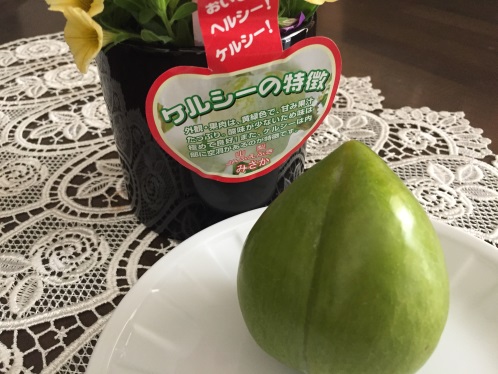 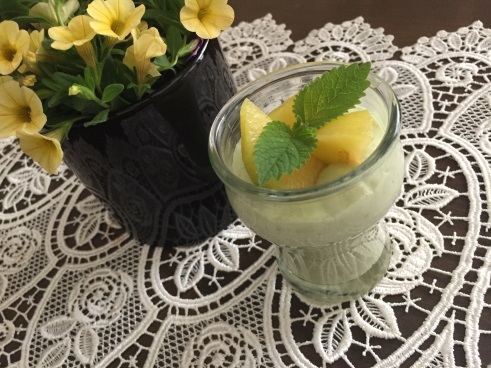 　　　　　　　　　　　　　　　　　　　　　　　　　　　　　　アボカド 50g　　　　　　　　　　　　　　　　　　　　　　　　　　　　　　豆腐　　1/2　　　　　　　　　　　　　　　　　　　　　　　　　　　　　　　　　チアシードヨーグルト　50g　　　　　　　　　　　　　　　　　　　　　　　　　　　　　　フルーツカルピス　大1                                                            レモン汁 小1                                                            ケルシー　50g